嘉義縣大林鎮排路國民小學110學年度雙語國家政策－口說英語展能樂學計畫活動成果報告表活動名稱排路感恩聖誕報佳音辦理日期110年12月23日辦理地點大林鎮安霞宮暨市場參加人數學生共13位成果摘要-活動內容介紹及特色說明(列點說明)1 讓孩子了解熟悉聖誕節相關的英語單字及用語。2.透過英語歌曲，讓孩子敢開口說、唱出英語。3.帶孩子至大林鎮中山路商家報佳音，感受聖誕氣息。4.在報佳音的過程中，讓孩子把愛傳播給街上每一個人。1 讓孩子了解熟悉聖誕節相關的英語單字及用語。2.透過英語歌曲，讓孩子敢開口說、唱出英語。3.帶孩子至大林鎮中山路商家報佳音，感受聖誕氣息。4.在報佳音的過程中，讓孩子把愛傳播給街上每一個人。1 讓孩子了解熟悉聖誕節相關的英語單字及用語。2.透過英語歌曲，讓孩子敢開口說、唱出英語。3.帶孩子至大林鎮中山路商家報佳音，感受聖誕氣息。4.在報佳音的過程中，讓孩子把愛傳播給街上每一個人。檢討或建議事項1.孩子報佳音發糖果時有些害羞，鼓勵孩子要更大方表現。2.練習時間可以再多一些，讓孩子表現時更流暢不怯場。1.孩子報佳音發糖果時有些害羞，鼓勵孩子要更大方表現。2.練習時間可以再多一些，讓孩子表現時更流暢不怯場。1.孩子報佳音發糖果時有些害羞，鼓勵孩子要更大方表現。2.練習時間可以再多一些，讓孩子表現時更流暢不怯場。照片說明（4-10張）照片說明（4-10張）照片說明（4-10張）照片說明（4-10張）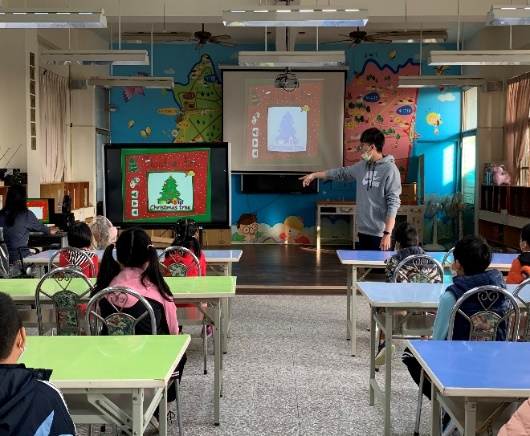 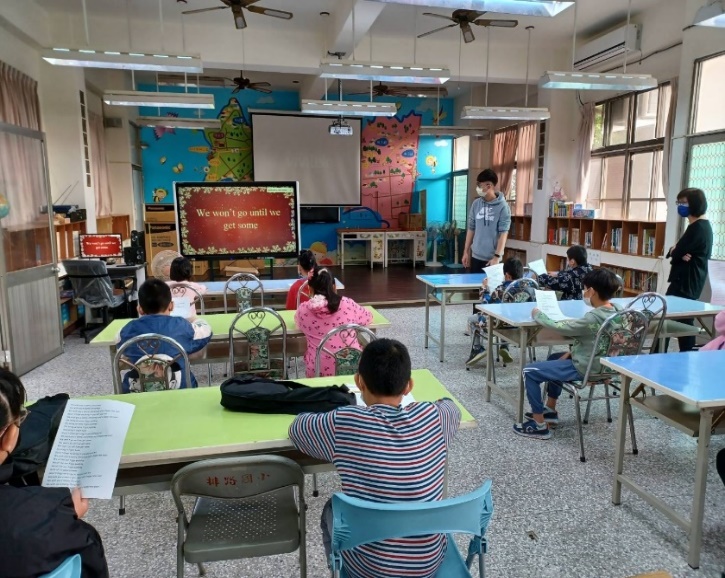 英語聖誕單字沉浸式教學英語聖誕單字沉浸式教學教導孩子聖誕報佳音歌曲教導孩子聖誕報佳音歌曲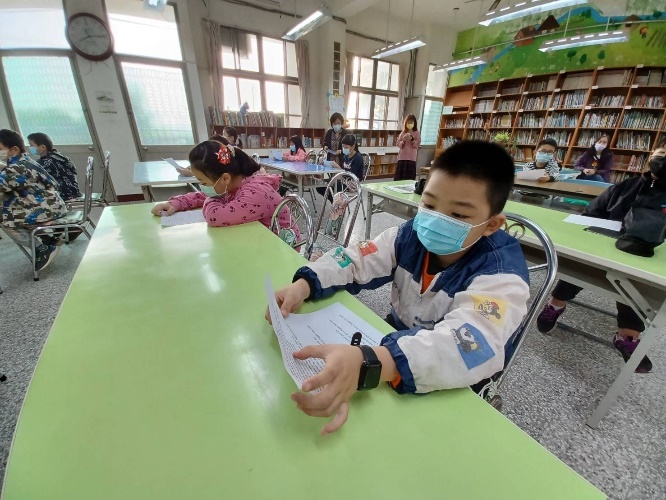 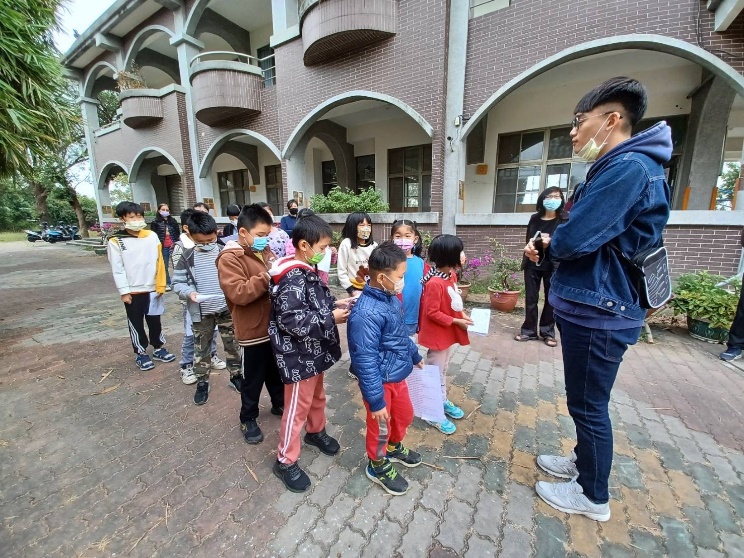 孩子們看歌詞認真練習歌曲孩子們看歌詞認真練習歌曲校內練習報佳音校內練習報佳音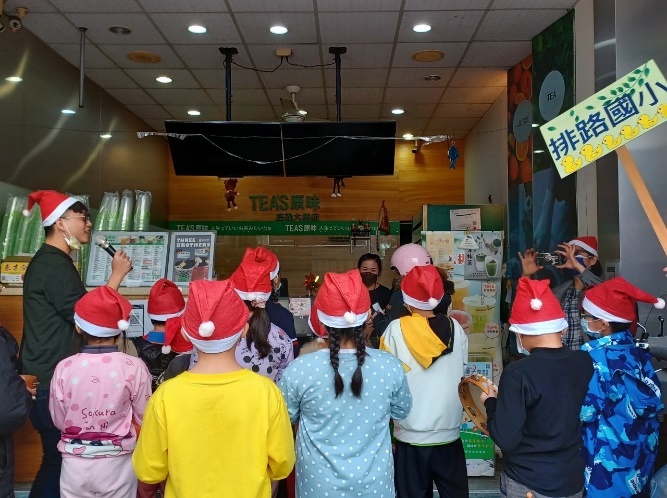 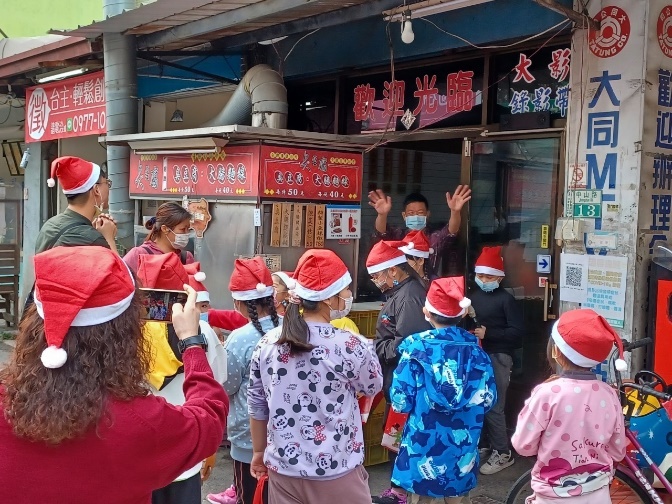 至大林鎮中山路店家報佳音至大林鎮中山路店家報佳音至大林鎮中山路店家報佳音至大林鎮中山路店家報佳音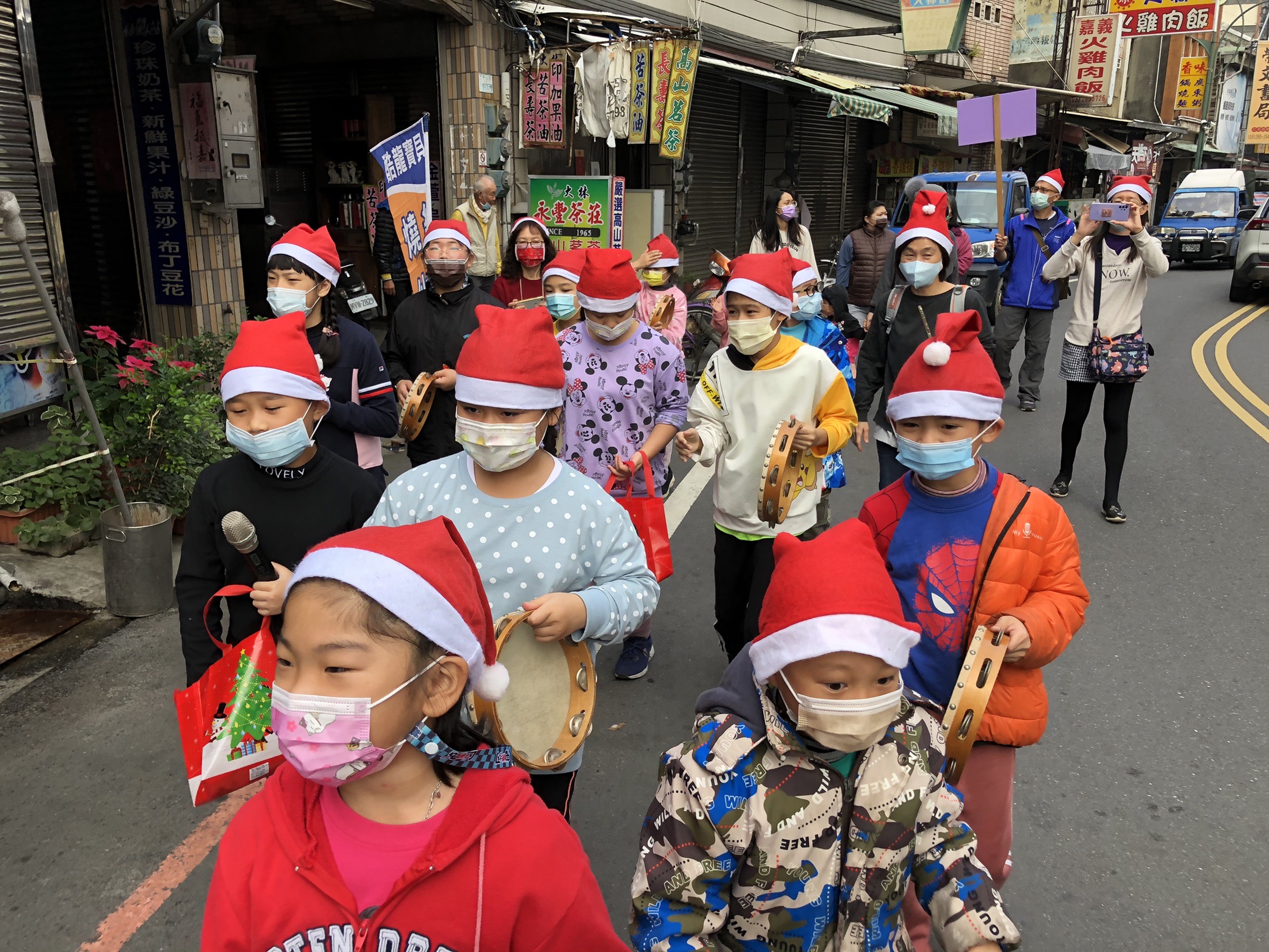 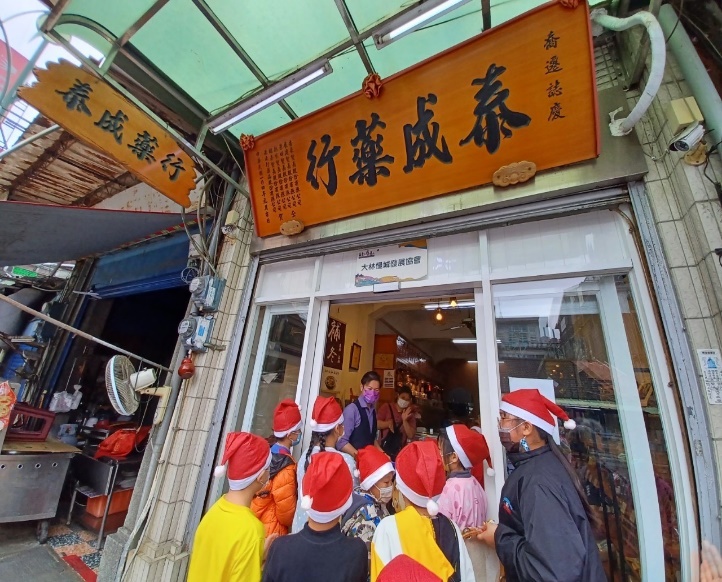 至大林鎮中山路店家報佳音至大林鎮中山路店家報佳音至大林鎮中山路店家報佳音至大林鎮中山路店家報佳音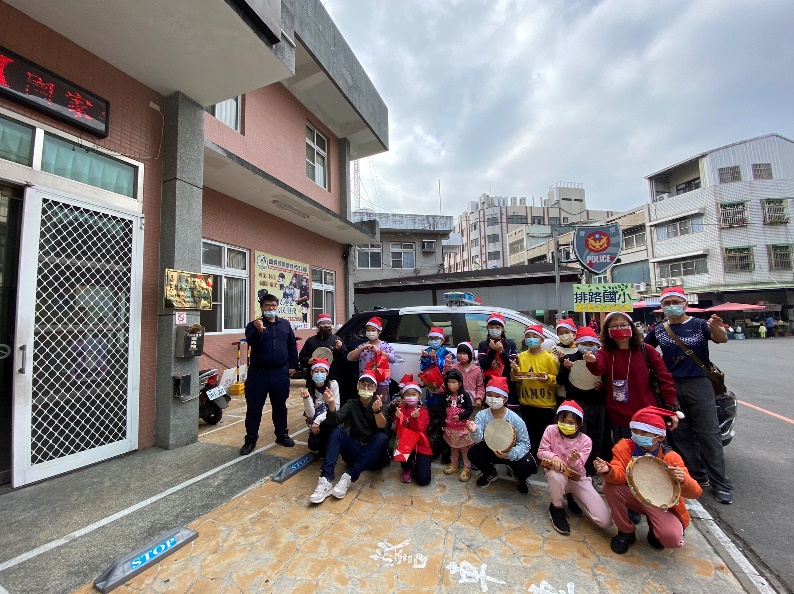 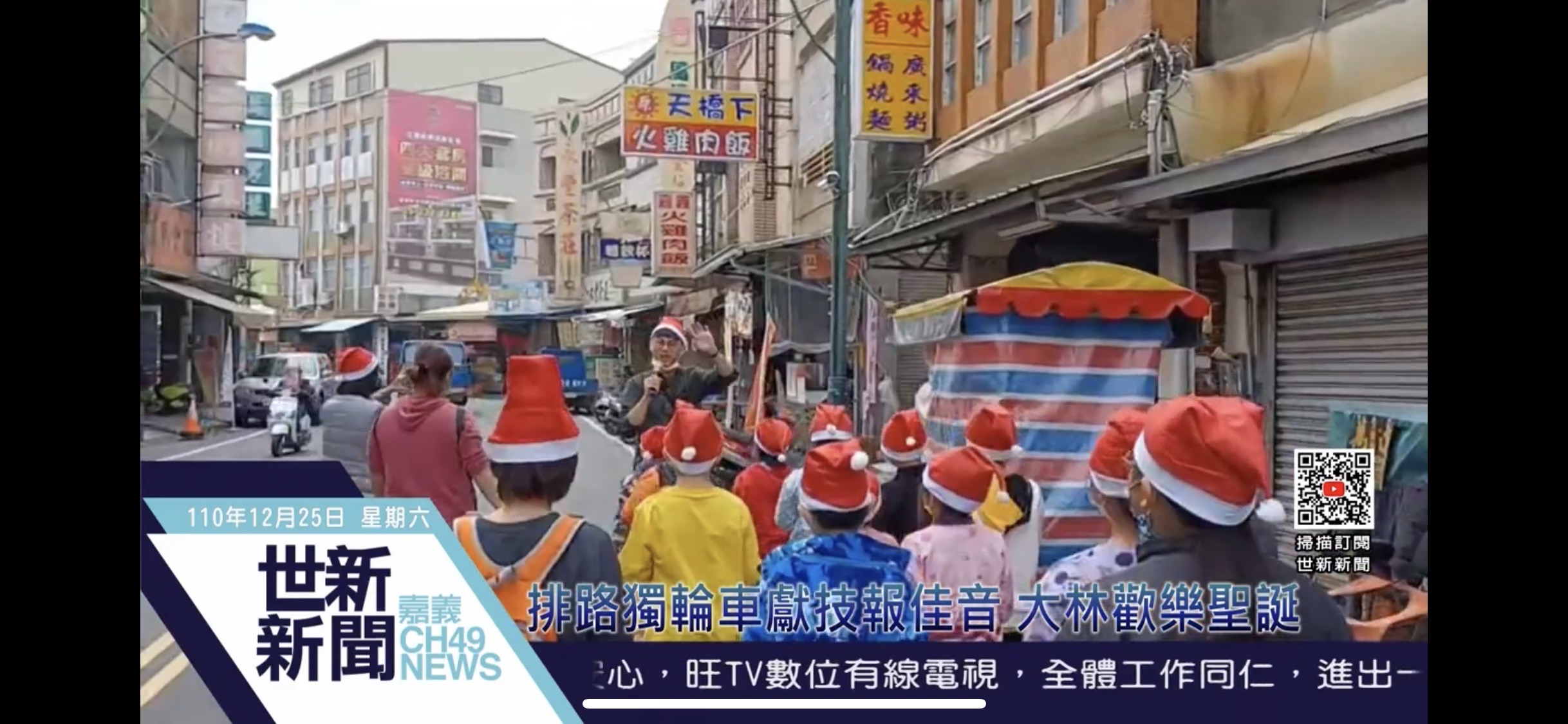 至大林鎮中山路警察局報佳音至大林鎮中山路警察局報佳音媒體刊載活動報導媒體刊載活動報導